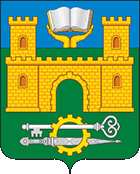 МУНИЦИПАЛЬНОЕ ОБРАЗОВАНИЕ "ГОРОД ХАСАВЮРТ"ГОРОДСКОЕ УПРАВЛЕНИЕ ОБРАЗОВАНИЯ Муниципальное казенное общеобразовательное учреждение"Средняя общеобразовательная школа №16"ИНН: 0544020570, ОГРН: 1050544000418, КПП: 054401001Приказ №20                                                                                                          11.03.2021г.О проведении Всероссийских                                                                                                                            проверочных работ.  В соответствии с приказом Федеральной службы по надзору в сфере образования и науки (Рособрнадзора) от 11.02.2021 г. № 119 «О проведении Федеральной службой по надзору в сфере образования и науки мониторинга качества подготовки обучающихся общеобразовательных организаций в форме Всероссийских проверочных работ в 2021 году», на основании приказа  МОН РД № 05-02-71/21 от 18 февраля 2021г.   «О проведении в 2021 году Всероссийских проверочных работ (ВПР – 2021) в 4-8, 10-11 классах общеобразовательных организаций Республики Дагестан» и приказа №24 от 03.03.2021г. по УО г. Хасавюрт «О проведении Всероссийских проверочных работ в образовательных организациях МО «город Хасавюрт» в 2021 году»                                                                         Приказываю:Провести в 2021 году Всероссийские проверочные работы(далее-ВПР - 2021) среди обучающихся 4-8 классов - в штатном режиме, в установленные Рособрнадзором сроки.Провести Всероссийские проверочные работы (далее – ВПР - 2021): в 4 классах:   15 апреля 2021 года – «Русский язык – часть 1 - диктант»;   19 апреля 2021 года – «Русский язык – часть 2»;   23 апреля 2021 года – «Математика»;   26 апреля 2021 года – «Окружающий мир». Выделить для проведения ВПР следующие помещения:     - по русскому языку       - 118 человек – 4а,4б,4в,4г,4д классы – кабинеты -  18,20,15,17,16              - по математике               - 118 человек – 4а,4б,4в,4г,4д классы – кабинеты – 18,20,15,17,16    - по окружающему миру - 118 человек – 4а,4б,4в,4г,4д классы – кабинеты – 18,20,15,17,162.3.в 5 классах: 15  марта 2021 года – «Русский язык»;марта 202 года – «Математика»;марта 2021 года – «Биология»: марта 2021 года – «История».2.4. Выделить для проведения ВПР следующие помещения:       - по русскому языку         - 95 человек – 5а,5б,5в,5г классы –  кабинеты №7,8,9,11                                                                              - по математике                - 95 человек –  5а,5б,5в,5г классы – кабинеты №7,8,9,11                                                                                                                                           - по биологии                     - 95 человек –  5а,5б,5в,5г классы – кабинеты №7,8,9,11       - по истории                       -  95 человек – 5а,5б,5в,5г классы -  кабинеты №7,8,9,11                                                                                                                  2.5.в 6 классах: марта 2021 года – «Русский язык»; 18   марта 2021 года – «География»;            19   марта 2021 года – «Обществознание»; марта 2021 года – «Биология»;         23  марта 2021 года – «История»;апреля 2021 года – «Математика».2.6. Выделить для проведения ВПР следующие помещения:- по русскому языку      – 100 человек -  6а,6б,6в,6г классы – кабинеты № 3,4,6,10          - по географии                – 100 человек -  6а,6б,6в,6г классы – кабинеты № 3,4,6,10          - по обществознанию    – 100 человек -  6а,6б,6в,6г классы – кабинеты № 3,4,6,10          - по биологии                   - 100 человек -  6а,6б,6в,6г классы – кабинеты № 3,4,6,10           - по истории                    – 100 человек – 6а,6б,6в,6г классы – кабинеты № 3,4,6,10          - по математике             – 100 человек – 6а,6б,6в,6г классы -  кабинеты № 3,4,6,102.7. в 7 классах:        15 марта 2021 года – «Русский язык»;        17 марта 2021 года – «История»;        19 марта 2021 года – «География»;апреля 2021 года – «Биология»;        05 апреля 2021 года – «Математика»;06  апреля 2021 года – «Обществознание»;апреля 2021 года – «Физика»;апреля 2021 года – «Английский язык» - 7а,7б классы;        19 апреля 2021 года – «Английский язык» - 7в,7г класс. 2.8. Выделить для проведения ВПР следующие помещения:- по географии                 - 97 человек – 7а,7б,7в,7г классы – кабинеты №1,2,10,6- по истории                     - 97 человек – 7а,7б,7в,7г классы – кабинеты №1,2,10,6- по биологии                   - 97 человек – 7а,7б,7в,7г классы – кабинеты №1,2,10,6- по обществознанию      - 97 человек – 7а,7б,7в,7г классы – кабинеты №1,2,10,6- по русскому языку        - 97 человек – 7а,7б,7в,7г классы – кабинеты №1,2,10,6- по математике                - 97 человек – 7а,7б,7в,7г классы – кабинеты №1,2,10,6- по физике                        - 97 человек – 7а,7б,7в,7г классы – кабинеты №1,2,10,6- по английскому языку - 97 человек – 7а,7б,7в,7г классы – кабинеты №1,2,10,62.9. в 8 классах:       15 марта 2021 гола – «Русский язык»       17 марта 2021 года – «Математика»       05 апреля 2021 года – «Биология» 06 апреля 2021 года – «История» 08 апреля 2021 года – «География» 09 апреля 2021 года – «Обществознание» 12 апреля 2021 года – «Физика» 14 апреля 2021 года – «Химия»2.10. Выделить для проведения ВПР следующие помещения:       - по русскому языку        - 80 человек – 8а,8б,8в,8г классы – 8,7,11,9       - по истории                      - 80 человек – 8а,8б,8в,8г классы – 8,7,11,9       - по обществознанию      - 80 человек – 8а,8б,8в,8г классы – 8,7,11,9       - по математике               - 80 человек – 8а,8б,8в,8г классы – 8,7,11,9       - по биологии                    - 80 человек – 8а,8б,8в,8г классы – 8,7,11,9       - по географии                  - 80 человек – 8а,8б,8в,8г классы – 8,7,11,9       - по физике                        - 80 человек – 8а,8б,8в,8г классы – 8,7,11,9       - по химии                         - 80 человек – 8а,8б,8в,8г классы – 8,7,11,9   3.  Назначить организаторами при проведении ВПР в 4-8 классах:                   - 4 классы – Магрижева Л.А. – педагог дополнительного образования, Эмкиева М.А. –                                         учитель физкультуры, Адигюзелова С.К. – учитель английского языка,                                        Батаева А.И. – учитель обществознания.                   - 5 классы – Казиева Н.М. – учитель начальных классов, Шамсудинова П.Р. – учитель                                       начальных классов, Ахматова Х.Р. – учитель начальных классов,                                        Магрижева Л.А. – педагог дополнительного образования.                   - 6 классы – Ташанова В.Т. – учитель истории,  Калсынова З.Х. – учитель математики,                                        Адигюзелова С.К. – учитель английского языка,                                         Орзиханова Х.Х – учитель начальных классов                            - 7 классы – Эмкиева М.А. – учитель физкультуры, Магомедова А.М. – учитель                                        начальных классов, Имамирзаев С.У. – учитель русского языка,                                         Батаева А.И. – учитель обществознания.                   - 8 классы – Ахматова Х.Р. – учитель начальных классов, Шамсудинова П.Р. – учитель                                        начальных классов, Магрижева Л.А. – педагог дополнительного образования,                                        Орзиханова Х.Х – учитель начальных классов.   4.  Назначить ответственными при проведении ВПР:  в 4-х классах – Асхабову З.К. – зам. директора         по начальным классам, в 5-8 классах - Керимову У.А. – зам. директора по УВР.   5.  Назначить ответственным (школьным) координатором проведения ВПР Идрисова К.А. – зам.        директора по ИКТ.                                                                                                                                                    5.1.  Ответственному(школьному) координатору проведения ВПР Идрисову К.А., обеспечить          проведение подготовительных мероприятий для включения образовательной организации           в списки участников ВПР, получить логин и пароль доступа в личный кабинет, заполнить           опросный лист участника ВПР, внести необходимые изменения в расписание занятий в дни           проведения ВПР, скачать комплекты для проведения ВПР, распечатать варианты ВПР на всех          участников, по окончании работы собрать все комплекты, в личном кабинете в ФИС ОКО –           получить критерии оценивания ответов, электронную форму сбора результатов , организовать           проверку ответов участников, заполнить форму сбора результатов выполнения ВПР для          каждого участника и внести его код, номер варианта работы и баллы за задания, загрузить           форму сбора результатов в ФИС ОКО по графику.                                                                                                                                                                6.  Организаторам проведения ВПР:         - проверить готовность кабинетов перед проведением проверочной работы;       - получить от координатора проведения ВПР Идрисова К.А., материалы для проведения         проверочной работы;         - обеспечить порядок в кабинетах во время проведения проверочной работы;        - заполнить бумажный протокол во время проведения проверочной работы;       - собрать работы участников по окончании проверочной работы и передать их школьному          координатору проведения ВПР Идрисову К.А..  7.  Утвердить состав экспертов для проверки ВПР:  7.   Зам. директора по УВР Керимовой У.А. обеспечить порядок и организовать дежурство        в дни проведения ВПР.  7.1. Назначить дежурными, ответственными за соблюдение порядка и тишины в соответствующих        помещениях во время проведения проверочной работы, следующих сотрудников:         - в коридорах начальной школы – Алишейхова Д.М. – 2-й этаж, Тесаева А.Х.- 1-й этаж;        - в коридоре 1 здания – Идрисова У.А., Мажидова Д.Г., Магомедова Л.С.;         - в коридорах 2 и 3 зданий – Муртазалиева С.М., Сайпудинова Р.М., Абдулмуслимова З.Н.                                                                                                                       8.  Всем лицам, задействованным в проведении и проверке ВПР, обеспечить режим         информационной безопасности на всех этапах.   9.  Организовать выполнение участниками работы. Выдать каждому участнику код (причём,        каждому участнику – один и тот же код на все работы). Каждый код используется во всей ОО        только один раз. В процессе проведения работы заполнить бумажный протокол, в котором        фиксируется соответствие кода и ФИО участника. Каждый участник переписывает код         в специально отведенное поле на каждой странице работы. Работа может выполняться ручками         (синей или черной), которые используются обучающимися на уроках.  10. По окончании проведения работы собрать все комплекты.  11. В личном кабинете в ФИС ОКО получить критерии оценивания ответов. Даты получения        критериев оценивания работ указаны в плане-графике проведения ВПР 2021.  12. Организовать проверку ответов участников с помощью критериев по соответствующему        предмету.  13. Обеспечить хранение работ участников до 21.05.21021 года.                                                                                                                                                                                                                                                                             14. Контроль над исполнением приказа оставляю за собой.Директор			   /Идрисов А.И.РД г.Хасавюрт ул. Хизроева, 35  www. srednyaya-obshcheo.dagestanschool.ru   E-mail: has.16@mail.ru   тел. 8(87231) 5-15-92ПредметклассСостав комиссииРусский язык4Муртазалиев Г.М. – председатель комиссии;Ахмедова Б.Х. – член комиссии;Касимова З.И. – член комиссии;Джабраилова З.А. – член комиссии;Малачева З.А. – член комиссии.Русский язык5Муртазалиев Г.М. – председатель комиссии;Ахмедова Б.Х. – член комиссии;Касимова З.И. – член комиссии;Джабраилова З.А. – член комиссии;Малачева З.А. – член комиссии.Русский язык6Муртазалиев Г.М. – председатель комиссии;Ахмедова Б.Х. – член комиссии;Касимова З.И. – член комиссии;Джабраилова З.А. – член комиссии;Малачева З.А. – член комиссии.Русский язык7Муртазалиев Г.М. – председатель комиссии;Ахмедова Б.Х. – член комиссии;Касимова З.И. – член комиссии;Джабраилова З.А. – член комиссии;Малачева З.А. – член комиссии.Русский язык8Муртазалиев Г.М. – председатель комиссии;Ахмедова Б.Х. – член комиссии;Касимова З.И. – член комиссии;Джабраилова З.А. – член комиссии;Малачева З.А. – член комиссии.Математика4Зугайрова М.З. – председатель комиссии;Шамсудинова П.Р. – член комиссии;Забитова С.З. – член комиссии;Калсынова З.Х, - член комиссии;Пахрудинов А.А. – член комиссииМатематика5Зугайрова М.З. – председатель комиссии;Шамсудинова П.Р. – член комиссии;Забитова С.З. – член комиссии;Калсынова З.Х, - член комиссии;Пахрудинов А.А. – член комиссииМатематика6Зугайрова М.З. – председатель комиссии;Шамсудинова П.Р. – член комиссии;Забитова С.З. – член комиссии;Калсынова З.Х, - член комиссии;Пахрудинов А.А. – член комиссииМатематика7Зугайрова М.З. – председатель комиссии;Шамсудинова П.Р. – член комиссии;Забитова С.З. – член комиссии;Калсынова З.Х, - член комиссии;Пахрудинов А.А. – член комиссииМатематика8Зугайрова М.З. – председатель комиссии;Шамсудинова П.Р. – член комиссии;Забитова С.З. – член комиссии;Калсынова З.Х, - член комиссии;Пахрудинов А.А. – член комиссииОкружающий мир,Биология     4Асланмирзаева П.А. – председатель комиссии;Камилова З.М. – член комиссии;Абасова А.Н. – член комиссии;Абсова Ф.А. – член комиссии.Окружающий мир,Биология6Асланмирзаева П.А. – председатель комиссии;Камилова З.М. – член комиссии;Абасова А.Н. – член комиссии;Абсова Ф.А. – член комиссии.Окружающий мир,Биология     7Асланмирзаева П.А. – председатель комиссии;Камилова З.М. – член комиссии;Абасова А.Н. – член комиссии;Абсова Ф.А. – член комиссии.Окружающий мир,Биология     8Асланмирзаева П.А. – председатель комиссии;Камилова З.М. – член комиссии;Абасова А.Н. – член комиссии;Абсова Ф.А. – член комиссии.История      5Ташанова В.Т. – председатель комиссии;Сотаева Ю.И. – член комиссии;Батаева А.И. – член комиссии.История       6Ташанова В.Т. – председатель комиссии;Сотаева Ю.И. – член комиссии;Батаева А.И. – член комиссии.История      7Ташанова В.Т. – председатель комиссии;Сотаева Ю.И. – член комиссии;Батаева А.И. – член комиссии.История      8Ташанова В.Т. – председатель комиссии;Сотаева Ю.И. – член комиссии;Батаева А.И. – член комиссии.Обществознание 678Ташанова В.Т. – председатель комиссии;Сотаева Ю.И. – член комиссии;Батаева А.И. – член комиссииГеография 6Омарова К.Ш. – председатель комиссии;Асланмирзаева П.А. – член комиссии;Абасова А.Н. – член комиссии.География 7Омарова К.Ш. – председатель комиссии;Асланмирзаева П.А. – член комиссии;Абасова А.Н. – член комиссии.География 8Омарова К.Ш. – председатель комиссии;Асланмирзаева П.А. – член комиссии;Абасова А.Н. – член комиссии.Физика7Умарова А.Г. – председатель комиссии;Пахрудинов А.А. – член комиссии;Зугайрова М.З. – член комиссии.Физика8Умарова А.Г. – председатель комиссии;Пахрудинов А.А. – член комиссии;Зугайрова М.З. – член комиссии.Химия8Абасова Ф.А. – председатель комиссии;Асланмирзаева П.А. – член комиссии;Абасова А.Н. – член комиссии.Английский язык7Адигюзелова С.К. – председатель комиссии;Адаева А.М. – член комиссии;Магомедова М.М. – член комиссии.